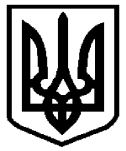 МІНІСТЕРСТВО ОСВІТИ І НАУКИ УКРАЇНИТЕРНОПІЛЬСЬКИЙ НАЦІОНАЛЬНИЙ ТЕХНІЧНИЙ УНІВЕРСИТЕТ імені ІВАНА ПУЛЮЯРОЗПОРЯДЖЕННЯ                                                                      м. Тернопіль	                    № ________________Про скликання та проведення конференцій трудових колективів факультетів У зв’язку із закінченням терміну прийому документів, з метою погодження кандидатур деканів факультетів, згідно Закону України «Про вищу освіту» та Положення про порядок призначення деканів факультетів Тернопільського національного технічного університету імені Івана Пулюя, – ПРОПОНУЮ:Провести конференції трудових колективів факультетів 24 червня 2021 року в читальному залі бібліотеки:інженерії машин, споруд та технологій – об 11.00 год; прикладних інформаційних технологій та електроінженерії – о 14.00 год;економіки та менеджменту – о 16.00 год. Головам конференцій забезпечити підготовку до проведення та організацію таємного голосування щодо претендентів на посади деканів:прикладних інформаційних технологій та електроінженерії Карташов Віталій Вікторович і Яськів Володимир Іванович; економіки та менеджменту – Ціх Галина Володимирівна; - інженерії машин, споруд та технологій  – Лещук Роман Ярославович. 3. Усім керівникам структурних підрозділів університету забезпечити участь делегатів конференцій трудових колективів факультетів у засіданнях.4. Контроль за виконанням даного розпорядження залишаю за собою.Ректор								Петро ЯСНІЙПроект вносить:Голова кадрової комісії                         Микола МИТНИКПогоджено:Проректор з науково-педагогічноїроботи                                              Степан ДЯЧУКТ.в.о. організаційно-юридичного відділу	                Уляна МИТНИК                                  